ОБРАЗАЦ 1ОБРАЗАЦ 1ОБРАЗАЦ 1ОБРАЗАЦ 1ОБРАЗАЦ 1ОБРАЗАЦ 1ОБРАЗАЦ 1ОБРАЗАЦ 1ОБРАЗАЦ 1ОБРАЗАЦ 1ОБРАЗАЦ 1ОБРАЗАЦ 1ОБРАЗАЦ 1ОБРАЗАЦ 1ОБРАЗАЦ 1ОБРАЗАЦ 1ОБРАЗАЦ 1ОБРАЗАЦ 1ОБРАЗАЦ 1ОБРАЗАЦ 1ОБРАЗАЦ 1ОБРАЗАЦ 1ПРИЈАВА ЗА ПРОЈЕКТНО СУФИНАНСИРАЊЕ ИЗ ОБЛАСТИ ЈАВНОГ ИНФОРМИСАЊА ФИНАНСИРАНО ИЗ БУЏЕТА ОПШТИНЕ МАЛО ЦРНИЋЕ 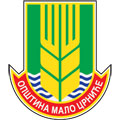 ПРИЈАВА ЗА ПРОЈЕКТНО СУФИНАНСИРАЊЕ ИЗ ОБЛАСТИ ЈАВНОГ ИНФОРМИСАЊА ФИНАНСИРАНО ИЗ БУЏЕТА ОПШТИНЕ МАЛО ЦРНИЋЕ ПРИЈАВА ЗА ПРОЈЕКТНО СУФИНАНСИРАЊЕ ИЗ ОБЛАСТИ ЈАВНОГ ИНФОРМИСАЊА ФИНАНСИРАНО ИЗ БУЏЕТА ОПШТИНЕ МАЛО ЦРНИЋЕ ПРИЈАВА ЗА ПРОЈЕКТНО СУФИНАНСИРАЊЕ ИЗ ОБЛАСТИ ЈАВНОГ ИНФОРМИСАЊА ФИНАНСИРАНО ИЗ БУЏЕТА ОПШТИНЕ МАЛО ЦРНИЋЕ ПРИЈАВА ЗА ПРОЈЕКТНО СУФИНАНСИРАЊЕ ИЗ ОБЛАСТИ ЈАВНОГ ИНФОРМИСАЊА ФИНАНСИРАНО ИЗ БУЏЕТА ОПШТИНЕ МАЛО ЦРНИЋЕ ПРИЈАВА ЗА ПРОЈЕКТНО СУФИНАНСИРАЊЕ ИЗ ОБЛАСТИ ЈАВНОГ ИНФОРМИСАЊА ФИНАНСИРАНО ИЗ БУЏЕТА ОПШТИНЕ МАЛО ЦРНИЋЕ ПРИЈАВА ЗА ПРОЈЕКТНО СУФИНАНСИРАЊЕ ИЗ ОБЛАСТИ ЈАВНОГ ИНФОРМИСАЊА ФИНАНСИРАНО ИЗ БУЏЕТА ОПШТИНЕ МАЛО ЦРНИЋЕ ПРИЈАВА ЗА ПРОЈЕКТНО СУФИНАНСИРАЊЕ ИЗ ОБЛАСТИ ЈАВНОГ ИНФОРМИСАЊА ФИНАНСИРАНО ИЗ БУЏЕТА ОПШТИНЕ МАЛО ЦРНИЋЕ ПРИЈАВА ЗА ПРОЈЕКТНО СУФИНАНСИРАЊЕ ИЗ ОБЛАСТИ ЈАВНОГ ИНФОРМИСАЊА ФИНАНСИРАНО ИЗ БУЏЕТА ОПШТИНЕ МАЛО ЦРНИЋЕ ПРИЈАВА ЗА ПРОЈЕКТНО СУФИНАНСИРАЊЕ ИЗ ОБЛАСТИ ЈАВНОГ ИНФОРМИСАЊА ФИНАНСИРАНО ИЗ БУЏЕТА ОПШТИНЕ МАЛО ЦРНИЋЕ ПРИЈАВА ЗА ПРОЈЕКТНО СУФИНАНСИРАЊЕ ИЗ ОБЛАСТИ ЈАВНОГ ИНФОРМИСАЊА ФИНАНСИРАНО ИЗ БУЏЕТА ОПШТИНЕ МАЛО ЦРНИЋЕ ПРИЈАВА ЗА ПРОЈЕКТНО СУФИНАНСИРАЊЕ ИЗ ОБЛАСТИ ЈАВНОГ ИНФОРМИСАЊА ФИНАНСИРАНО ИЗ БУЏЕТА ОПШТИНЕ МАЛО ЦРНИЋЕ ПРИЈАВА ЗА ПРОЈЕКТНО СУФИНАНСИРАЊЕ ИЗ ОБЛАСТИ ЈАВНОГ ИНФОРМИСАЊА ФИНАНСИРАНО ИЗ БУЏЕТА ОПШТИНЕ МАЛО ЦРНИЋЕ ПРИЈАВА ЗА ПРОЈЕКТНО СУФИНАНСИРАЊЕ ИЗ ОБЛАСТИ ЈАВНОГ ИНФОРМИСАЊА ФИНАНСИРАНО ИЗ БУЏЕТА ОПШТИНЕ МАЛО ЦРНИЋЕ ПРИЈАВА ЗА ПРОЈЕКТНО СУФИНАНСИРАЊЕ ИЗ ОБЛАСТИ ЈАВНОГ ИНФОРМИСАЊА ФИНАНСИРАНО ИЗ БУЏЕТА ОПШТИНЕ МАЛО ЦРНИЋЕ ПРИЈАВА ЗА ПРОЈЕКТНО СУФИНАНСИРАЊЕ ИЗ ОБЛАСТИ ЈАВНОГ ИНФОРМИСАЊА ФИНАНСИРАНО ИЗ БУЏЕТА ОПШТИНЕ МАЛО ЦРНИЋЕ ПРИЈАВА ЗА ПРОЈЕКТНО СУФИНАНСИРАЊЕ ИЗ ОБЛАСТИ ЈАВНОГ ИНФОРМИСАЊА ФИНАНСИРАНО ИЗ БУЏЕТА ОПШТИНЕ МАЛО ЦРНИЋЕ ПРИЈАВА ЗА ПРОЈЕКТНО СУФИНАНСИРАЊЕ ИЗ ОБЛАСТИ ЈАВНОГ ИНФОРМИСАЊА ФИНАНСИРАНО ИЗ БУЏЕТА ОПШТИНЕ МАЛО ЦРНИЋЕ ПРИЈАВА ЗА ПРОЈЕКТНО СУФИНАНСИРАЊЕ ИЗ ОБЛАСТИ ЈАВНОГ ИНФОРМИСАЊА ФИНАНСИРАНО ИЗ БУЏЕТА ОПШТИНЕ МАЛО ЦРНИЋЕ ПРИЈАВА ЗА ПРОЈЕКТНО СУФИНАНСИРАЊЕ ИЗ ОБЛАСТИ ЈАВНОГ ИНФОРМИСАЊА ФИНАНСИРАНО ИЗ БУЏЕТА ОПШТИНЕ МАЛО ЦРНИЋЕ ПРИЈАВА ЗА ПРОЈЕКТНО СУФИНАНСИРАЊЕ ИЗ ОБЛАСТИ ЈАВНОГ ИНФОРМИСАЊА ФИНАНСИРАНО ИЗ БУЏЕТА ОПШТИНЕ МАЛО ЦРНИЋЕ ПРИЈАВА ЗА ПРОЈЕКТНО СУФИНАНСИРАЊЕ ИЗ ОБЛАСТИ ЈАВНОГ ИНФОРМИСАЊА ФИНАНСИРАНО ИЗ БУЏЕТА ОПШТИНЕ МАЛО ЦРНИЋЕ ПРИЈАВА НА КОНКУРС:                                                         ПРИЈАВА НА КОНКУРС:                                                         ПРИЈАВА НА КОНКУРС:                                                         ПРИЈАВА НА КОНКУРС:                                                         ПРИЈАВА НА КОНКУРС:                                                         ПРИЈАВА НА КОНКУРС:                                                         ПРИЈАВА НА КОНКУРС:                                                         ПРИЈАВА НА КОНКУРС:                                                         ПРИЈАВА НА КОНКУРС:                                                         ПРИЈАВА ЗА ПОЈЕДИНАЧНО ДАВАЊЕ:ПРИЈАВА ЗА ПОЈЕДИНАЧНО ДАВАЊЕ:ПРИЈАВА ЗА ПОЈЕДИНАЧНО ДАВАЊЕ:ПРИЈАВА ЗА ПОЈЕДИНАЧНО ДАВАЊЕ:ПРИЈАВА ЗА ПОЈЕДИНАЧНО ДАВАЊЕ:ПРИЈАВА ЗА ПОЈЕДИНАЧНО ДАВАЊЕ:ПРИЈАВА ЗА ПОЈЕДИНАЧНО ДАВАЊЕ:ПРИЈАВА ЗА ПОЈЕДИНАЧНО ДАВАЊЕ:ПРИЈАВА ЗА ПОЈЕДИНАЧНО ДАВАЊЕ:111ОСНОВНИ ПОДАЦИОСНОВНИ ПОДАЦИОСНОВНИ ПОДАЦИОСНОВНИ ПОДАЦИОСНОВНИ ПОДАЦИОСНОВНИ ПОДАЦИОСНОВНИ ПОДАЦИОСНОВНИ ПОДАЦИОСНОВНИ ПОДАЦИОСНОВНИ ПОДАЦИОСНОВНИ ПОДАЦИОСНОВНИ ПОДАЦИОСНОВНИ ПОДАЦИОСНОВНИ ПОДАЦИОСНОВНИ ПОДАЦИОСНОВНИ ПОДАЦИОСНОВНИ ПОДАЦИОСНОВНИ ПОДАЦИОСНОВНИ ПОДАЦИ1.11.11.1НАЗИВ ОРГАНА КОМЕ СЕ ПОДНОСИ ПРИЈАВА  (у даљем тексту: Орган)НАЗИВ ОРГАНА КОМЕ СЕ ПОДНОСИ ПРИЈАВА  (у даљем тексту: Орган)НАЗИВ ОРГАНА КОМЕ СЕ ПОДНОСИ ПРИЈАВА  (у даљем тексту: Орган)НАЗИВ ОРГАНА КОМЕ СЕ ПОДНОСИ ПРИЈАВА  (у даљем тексту: Орган)НАЗИВ ОРГАНА КОМЕ СЕ ПОДНОСИ ПРИЈАВА  (у даљем тексту: Орган)НАЗИВ ОРГАНА КОМЕ СЕ ПОДНОСИ ПРИЈАВА  (у даљем тексту: Орган)1.21.21.2НАЗИВ КОНКУРСА (уписати назив конкурса за који се пријављује)НАЗИВ КОНКУРСА (уписати назив конкурса за који се пријављује)НАЗИВ КОНКУРСА (уписати назив конкурса за који се пријављује)НАЗИВ КОНКУРСА (уписати назив конкурса за који се пријављује)НАЗИВ КОНКУРСА (уписати назив конкурса за који се пријављује)НАЗИВ КОНКУРСА (уписати назив конкурса за који се пријављује)1.31.31.3ПОДНОСИЛАЦ ПРОЈЕКТА (навести званичан и пун назив правног лица односно предузетника, као што је наведено у решењу Агенције за привредне регистре)ПОДНОСИЛАЦ ПРОЈЕКТА (навести званичан и пун назив правног лица односно предузетника, као што је наведено у решењу Агенције за привредне регистре)ПОДНОСИЛАЦ ПРОЈЕКТА (навести званичан и пун назив правног лица односно предузетника, као што је наведено у решењу Агенције за привредне регистре)ПОДНОСИЛАЦ ПРОЈЕКТА (навести званичан и пун назив правног лица односно предузетника, као што је наведено у решењу Агенције за привредне регистре)ПОДНОСИЛАЦ ПРОЈЕКТА (навести званичан и пун назив правног лица односно предузетника, као што је наведено у решењу Агенције за привредне регистре)ПОДНОСИЛАЦ ПРОЈЕКТА (навести званичан и пун назив правног лица односно предузетника, као што је наведено у решењу Агенције за привредне регистре)1.41.41.4НАЗИВ ПРОЈЕКТА (назив који јасно и директно упућује на суштину пројекта)НАЗИВ ПРОЈЕКТА (назив који јасно и директно упућује на суштину пројекта)НАЗИВ ПРОЈЕКТА (назив који јасно и директно упућује на суштину пројекта)НАЗИВ ПРОЈЕКТА (назив који јасно и директно упућује на суштину пројекта)НАЗИВ ПРОЈЕКТА (назив који јасно и директно упућује на суштину пројекта)НАЗИВ ПРОЈЕКТА (назив који јасно и директно упућује на суштину пројекта)222ПОДАЦИ О ПОДНОСИОЦУ ПРОЈЕКТАПОДАЦИ О ПОДНОСИОЦУ ПРОЈЕКТАПОДАЦИ О ПОДНОСИОЦУ ПРОЈЕКТАПОДАЦИ О ПОДНОСИОЦУ ПРОЈЕКТАПОДАЦИ О ПОДНОСИОЦУ ПРОЈЕКТАПОДАЦИ О ПОДНОСИОЦУ ПРОЈЕКТАПОДАЦИ О ПОДНОСИОЦУ ПРОЈЕКТАПОДАЦИ О ПОДНОСИОЦУ ПРОЈЕКТАПОДАЦИ О ПОДНОСИОЦУ ПРОЈЕКТАПОДАЦИ О ПОДНОСИОЦУ ПРОЈЕКТАПОДАЦИ О ПОДНОСИОЦУ ПРОЈЕКТАПОДАЦИ О ПОДНОСИОЦУ ПРОЈЕКТАПОДАЦИ О ПОДНОСИОЦУ ПРОЈЕКТАПОДАЦИ О ПОДНОСИОЦУ ПРОЈЕКТАПОДАЦИ О ПОДНОСИОЦУ ПРОЈЕКТАПОДАЦИ О ПОДНОСИОЦУ ПРОЈЕКТАПОДАЦИ О ПОДНОСИОЦУ ПРОЈЕКТАПОДАЦИ О ПОДНОСИОЦУ ПРОЈЕКТАПОДАЦИ О ПОДНОСИОЦУ ПРОЈЕКТА2.12.12.1СЕДИШТЕ (место и поштански број):СЕДИШТЕ (место и поштански број):СЕДИШТЕ (место и поштански број):СЕДИШТЕ (место и поштански број):2.22.22.2АДРЕСА (улица и број)АДРЕСА (улица и број)АДРЕСА (улица и број)АДРЕСА (улица и број)2.32.32.3КОНТАКТ ТЕЛЕФОНКОНТАКТ ТЕЛЕФОНКОНТАКТ ТЕЛЕФОНКОНТАКТ ТЕЛЕФОН2.42.42.4Е-mailЕ-mailЕ-mailЕ-mail2.52.52.5ИНТЕРНЕТ СТРАНИЦАИНТЕРНЕТ СТРАНИЦАИНТЕРНЕТ СТРАНИЦАИНТЕРНЕТ СТРАНИЦА2.62.62.6МАТИЧНИ БРОЈМАТИЧНИ БРОЈМАТИЧНИ БРОЈМАТИЧНИ БРОЈ2.72.72.7ПИБ ПИБ ПИБ ПИБ 2.82.82.8ШИФРА ДЕЛАТНОСТИШИФРА ДЕЛАТНОСТИШИФРА ДЕЛАТНОСТИШИФРА ДЕЛАТНОСТИ2.92.92.9ПРАВНИ СТАТУС (доо, ад, и др.)ПРАВНИ СТАТУС (доо, ад, и др.)ПРАВНИ СТАТУС (доо, ад, и др.)ПРАВНИ СТАТУС (доо, ад, и др.)2.102.102.10НАЗИВ И СЕДИШТЕ БАНКЕНАЗИВ И СЕДИШТЕ БАНКЕНАЗИВ И СЕДИШТЕ БАНКЕНАЗИВ И СЕДИШТЕ БАНКЕ2.112.112.11БРОЈ ТЕКУЋЕГ РАЧУНАБРОЈ ТЕКУЋЕГ РАЧУНАБРОЈ ТЕКУЋЕГ РАЧУНАБРОЈ ТЕКУЋЕГ РАЧУНА2.122.122.12SWIFT и IBANSWIFT и IBANSWIFT и IBANSWIFT и IBAN2.132.132.13ОВЛАШЋЕНО ЛИЦЕ И НАЗИВ ФУНКЦИЈЕОВЛАШЋЕНО ЛИЦЕ И НАЗИВ ФУНКЦИЈЕОВЛАШЋЕНО ЛИЦЕ И НАЗИВ ФУНКЦИЈЕОВЛАШЋЕНО ЛИЦЕ И НАЗИВ ФУНКЦИЈЕ---Е-поштаЕ-поштаЕ-поштаЕ-пошта---ТелефонТелефонТелефонТелефон2.142.142.14КОНТАКТ ОСОБАКОНТАКТ ОСОБАКОНТАКТ ОСОБАКОНТАКТ ОСОБА---Е-поштаЕ-поштаЕ-поштаЕ-пошта---ТелефонТелефонТелефонТелефон333ПОДАЦИ О ПРОЈЕКТУ ПОДАЦИ О ПРОЈЕКТУ ПОДАЦИ О ПРОЈЕКТУ ПОДАЦИ О ПРОЈЕКТУ ПОДАЦИ О ПРОЈЕКТУ ПОДАЦИ О ПРОЈЕКТУ ПОДАЦИ О ПРОЈЕКТУ ПОДАЦИ О ПРОЈЕКТУ ПОДАЦИ О ПРОЈЕКТУ ПОДАЦИ О ПРОЈЕКТУ ПОДАЦИ О ПРОЈЕКТУ ПОДАЦИ О ПРОЈЕКТУ ПОДАЦИ О ПРОЈЕКТУ ПОДАЦИ О ПРОЈЕКТУ ПОДАЦИ О ПРОЈЕКТУ ПОДАЦИ О ПРОЈЕКТУ ПОДАЦИ О ПРОЈЕКТУ ПОДАЦИ О ПРОЈЕКТУ ПОДАЦИ О ПРОЈЕКТУ 3.13.13.1ТЕРИТОРИЈА РЕАЛИЗАЦИЈЕ ПРОЈЕКТА:ТЕРИТОРИЈА РЕАЛИЗАЦИЈЕ ПРОЈЕКТА:ТЕРИТОРИЈА РЕАЛИЗАЦИЈЕ ПРОЈЕКТА:ТЕРИТОРИЈА РЕАЛИЗАЦИЈЕ ПРОЈЕКТА:ТЕРИТОРИЈА РЕАЛИЗАЦИЈЕ ПРОЈЕКТА:3.23.23.2ПЕРИОД ТРАЈАЊА ПРОЈЕКТАПЕРИОД ТРАЈАЊА ПРОЈЕКТАПЕРИОД ТРАЈАЊА ПРОЈЕКТАПЕРИОД ТРАЈАЊА ПРОЈЕКТАПЕРИОД ТРАЈАЊА ПРОЈЕКТА3.33.33.3СРЕДСТВА ЗА КОЈА СЕ АПЛИЦИРА КОД ОРГАНА (у динарима)СРЕДСТВА ЗА КОЈА СЕ АПЛИЦИРА КОД ОРГАНА (у динарима)СРЕДСТВА ЗА КОЈА СЕ АПЛИЦИРА КОД ОРГАНА (у динарима)СРЕДСТВА ЗА КОЈА СЕ АПЛИЦИРА КОД ОРГАНА (у динарима)СРЕДСТВА ЗА КОЈА СЕ АПЛИЦИРА КОД ОРГАНА (у динарима)3.43.43.4УКУПНА ВРЕДНОСТ ПРОЈЕКТА(у динарима)УКУПНА ВРЕДНОСТ ПРОЈЕКТА(у динарима)УКУПНА ВРЕДНОСТ ПРОЈЕКТА(у динарима)УКУПНА ВРЕДНОСТ ПРОЈЕКТА(у динарима)УКУПНА ВРЕДНОСТ ПРОЈЕКТА(у динарима)3.5 3.5 3.5 ПЛАНИРАНИ БРОЈ МЕДИЈСКИХ САДРЖАЈА ПРОЈЕКТАПЛАНИРАНИ БРОЈ МЕДИЈСКИХ САДРЖАЈА ПРОЈЕКТАПЛАНИРАНИ БРОЈ МЕДИЈСКИХ САДРЖАЈА ПРОЈЕКТАПЛАНИРАНИ БРОЈ МЕДИЈСКИХ САДРЖАЈА ПРОЈЕКТАПЛАНИРАНИ БРОЈ МЕДИЈСКИХ САДРЖАЈА ПРОЈЕКТА3.63.63.6НАВЕСТИ ПРИМАРНЕ ЦИЉНЕ ГРУПЕНАВЕСТИ ПРИМАРНЕ ЦИЉНЕ ГРУПЕНАВЕСТИ ПРИМАРНЕ ЦИЉНЕ ГРУПЕНАВЕСТИ ПРИМАРНЕ ЦИЉНЕ ГРУПЕНАВЕСТИ ПРИМАРНЕ ЦИЉНЕ ГРУПЕ3.73.73.7НАВЕСТИ СЕКУНДАРНЕ ЦИЉНЕ ГРУПЕНАВЕСТИ СЕКУНДАРНЕ ЦИЉНЕ ГРУПЕНАВЕСТИ СЕКУНДАРНЕ ЦИЉНЕ ГРУПЕНАВЕСТИ СЕКУНДАРНЕ ЦИЉНЕ ГРУПЕНАВЕСТИ СЕКУНДАРНЕ ЦИЉНЕ ГРУПЕ444 ПРЕДЛОГ ПРОЈЕКТА  ПРЕДЛОГ ПРОЈЕКТА  ПРЕДЛОГ ПРОЈЕКТА  ПРЕДЛОГ ПРОЈЕКТА  ПРЕДЛОГ ПРОЈЕКТА  ПРЕДЛОГ ПРОЈЕКТА  ПРЕДЛОГ ПРОЈЕКТА  ПРЕДЛОГ ПРОЈЕКТА  ПРЕДЛОГ ПРОЈЕКТА  ПРЕДЛОГ ПРОЈЕКТА  ПРЕДЛОГ ПРОЈЕКТА  ПРЕДЛОГ ПРОЈЕКТА  ПРЕДЛОГ ПРОЈЕКТА  ПРЕДЛОГ ПРОЈЕКТА  ПРЕДЛОГ ПРОЈЕКТА  ПРЕДЛОГ ПРОЈЕКТА  ПРЕДЛОГ ПРОЈЕКТА  ПРЕДЛОГ ПРОЈЕКТА  ПРЕДЛОГ ПРОЈЕКТА 4.14.14.1ОПИС СТАЊА И ИДЕНТИФИКАЦИЈА ПРОБЛЕМА (сажетак-описати стање и идентификовати проблеме са којима се циљна група/е суочавају и потребе које произилазе из тих проблема и навести квалитативне/квантитативне показатеље садашњег стања користећи расположиве податке, искуства, истраживања и др.)ОПИС СТАЊА И ИДЕНТИФИКАЦИЈА ПРОБЛЕМА (сажетак-описати стање и идентификовати проблеме са којима се циљна група/е суочавају и потребе које произилазе из тих проблема и навести квалитативне/квантитативне показатеље садашњег стања користећи расположиве податке, искуства, истраживања и др.)ОПИС СТАЊА И ИДЕНТИФИКАЦИЈА ПРОБЛЕМА (сажетак-описати стање и идентификовати проблеме са којима се циљна група/е суочавају и потребе које произилазе из тих проблема и навести квалитативне/квантитативне показатеље садашњег стања користећи расположиве податке, искуства, истраживања и др.)ОПИС СТАЊА И ИДЕНТИФИКАЦИЈА ПРОБЛЕМА (сажетак-описати стање и идентификовати проблеме са којима се циљна група/е суочавају и потребе које произилазе из тих проблема и навести квалитативне/квантитативне показатеље садашњег стања користећи расположиве податке, искуства, истраживања и др.)ОПИС СТАЊА И ИДЕНТИФИКАЦИЈА ПРОБЛЕМА (сажетак-описати стање и идентификовати проблеме са којима се циљна група/е суочавају и потребе које произилазе из тих проблема и навести квалитативне/квантитативне показатеље садашњег стања користећи расположиве податке, искуства, истраживања и др.)4.24.24.2ОПИС ЗНАЧАЈА РЕАЛИЗАЦИЈЕ ПРОЈЕКТА  (сажетак-описати јасно и прецизно значај реализације пројекта за остваривање јавног интереса у складу са Законом о јавном информисању и медијима)ОПИС ЗНАЧАЈА РЕАЛИЗАЦИЈЕ ПРОЈЕКТА  (сажетак-описати јасно и прецизно значај реализације пројекта за остваривање јавног интереса у складу са Законом о јавном информисању и медијима)ОПИС ЗНАЧАЈА РЕАЛИЗАЦИЈЕ ПРОЈЕКТА  (сажетак-описати јасно и прецизно значај реализације пројекта за остваривање јавног интереса у складу са Законом о јавном информисању и медијима)ОПИС ЗНАЧАЈА РЕАЛИЗАЦИЈЕ ПРОЈЕКТА  (сажетак-описати јасно и прецизно значај реализације пројекта за остваривање јавног интереса у складу са Законом о јавном информисању и медијима)ОПИС ЗНАЧАЈА РЕАЛИЗАЦИЈЕ ПРОЈЕКТА  (сажетак-описати јасно и прецизно значај реализације пројекта за остваривање јавног интереса у складу са Законом о јавном информисању и медијима)4.34.34.3ОПШТИ ЦИЉ ПРОЈЕКТА (дефинисати општи циљ који ће допринети остварењу промене у смислу дугорочне користи за циљну групу у области јавног информисања )ОПШТИ ЦИЉ ПРОЈЕКТА (дефинисати општи циљ који ће допринети остварењу промене у смислу дугорочне користи за циљну групу у области јавног информисања )ОПШТИ ЦИЉ ПРОЈЕКТА (дефинисати општи циљ који ће допринети остварењу промене у смислу дугорочне користи за циљну групу у области јавног информисања )ОПШТИ ЦИЉ ПРОЈЕКТА (дефинисати општи циљ који ће допринети остварењу промене у смислу дугорочне користи за циљну групу у области јавног информисања )ОПШТИ ЦИЉ ПРОЈЕКТА (дефинисати општи циљ који ће допринети остварењу промене у смислу дугорочне користи за циљну групу у области јавног информисања )4.44.44.4СПЕЦИФИЧНИ ЦИЉЕВИ ПРОЈЕКТА (навести прецизно специфичне, мерљиве и временски одређене циљеве пројекта, односно формулисати очекивану позитивну промену за циљну/е  групу/е до које ће довести реализација пројекта)СПЕЦИФИЧНИ ЦИЉЕВИ ПРОЈЕКТА (навести прецизно специфичне, мерљиве и временски одређене циљеве пројекта, односно формулисати очекивану позитивну промену за циљну/е  групу/е до које ће довести реализација пројекта)СПЕЦИФИЧНИ ЦИЉЕВИ ПРОЈЕКТА (навести прецизно специфичне, мерљиве и временски одређене циљеве пројекта, односно формулисати очекивану позитивну промену за циљну/е  групу/е до које ће довести реализација пројекта)СПЕЦИФИЧНИ ЦИЉЕВИ ПРОЈЕКТА (навести прецизно специфичне, мерљиве и временски одређене циљеве пројекта, односно формулисати очекивану позитивну промену за циљну/е  групу/е до које ће довести реализација пројекта)СПЕЦИФИЧНИ ЦИЉЕВИ ПРОЈЕКТА (навести прецизно специфичне, мерљиве и временски одређене циљеве пројекта, односно формулисати очекивану позитивну промену за циљну/е  групу/е до које ће довести реализација пројекта)4.54.54.5ОДРЖИВОСТ РЕЗУЛТАТА ПРОЈЕКТА (навести да ли су резултати пројекта одрживи након завршетка финасирања од стране органа који расписује конкурс) ОДРЖИВОСТ РЕЗУЛТАТА ПРОЈЕКТА (навести да ли су резултати пројекта одрживи након завршетка финасирања од стране органа који расписује конкурс) ОДРЖИВОСТ РЕЗУЛТАТА ПРОЈЕКТА (навести да ли су резултати пројекта одрживи након завршетка финасирања од стране органа који расписује конкурс) ОДРЖИВОСТ РЕЗУЛТАТА ПРОЈЕКТА (навести да ли су резултати пројекта одрживи након завршетка финасирања од стране органа који расписује конкурс) ОДРЖИВОСТ РЕЗУЛТАТА ПРОЈЕКТА (навести да ли су резултати пројекта одрживи након завршетка финасирања од стране органа који расписује конкурс) 4.64.64.6МОНИТОРИНГ И ЕВАЛУАЦИЈА ПРОЈЕКТА (описати  на који начин се врши праћење и евалуација пројекта)МОНИТОРИНГ И ЕВАЛУАЦИЈА ПРОЈЕКТА (описати  на који начин се врши праћење и евалуација пројекта)МОНИТОРИНГ И ЕВАЛУАЦИЈА ПРОЈЕКТА (описати  на који начин се врши праћење и евалуација пројекта)МОНИТОРИНГ И ЕВАЛУАЦИЈА ПРОЈЕКТА (описати  на који начин се врши праћење и евалуација пројекта)МОНИТОРИНГ И ЕВАЛУАЦИЈА ПРОЈЕКТА (описати  на који начин се врши праћење и евалуација пројекта)4.74.74.7КРАТКА БИОГРАФИЈА КЉУЧНИХ УЧЕСНИКА ПРОЈЕКТА (највише 3 кључна учесника пројекта)КРАТКА БИОГРАФИЈА КЉУЧНИХ УЧЕСНИКА ПРОЈЕКТА (највише 3 кључна учесника пројекта)КРАТКА БИОГРАФИЈА КЉУЧНИХ УЧЕСНИКА ПРОЈЕКТА (највише 3 кључна учесника пројекта)КРАТКА БИОГРАФИЈА КЉУЧНИХ УЧЕСНИКА ПРОЈЕКТА (највише 3 кључна учесника пројекта)КРАТКА БИОГРАФИЈА КЉУЧНИХ УЧЕСНИКА ПРОЈЕКТА (највише 3 кључна учесника пројекта)АААБББЦЦЦ4.84.84.8ИСКУСТВО ПОДНОСИОЦА ПРИЈАВЕ У РЕАЛИЗАЦИЈИ СЛИЧНИХ ПРОЈЕКАТА            (навести до сада реализоване пројекте  који могу да прикажу ваше искуство)ИСКУСТВО ПОДНОСИОЦА ПРИЈАВЕ У РЕАЛИЗАЦИЈИ СЛИЧНИХ ПРОЈЕКАТА            (навести до сада реализоване пројекте  који могу да прикажу ваше искуство)ИСКУСТВО ПОДНОСИОЦА ПРИЈАВЕ У РЕАЛИЗАЦИЈИ СЛИЧНИХ ПРОЈЕКАТА            (навести до сада реализоване пројекте  који могу да прикажу ваше искуство)ИСКУСТВО ПОДНОСИОЦА ПРИЈАВЕ У РЕАЛИЗАЦИЈИ СЛИЧНИХ ПРОЈЕКАТА            (навести до сада реализоване пројекте  који могу да прикажу ваше искуство)4.94.94.9АНАЛИЗА РИЗИКА (потешкоће које се могу јавити у току реализације пројекта)АНАЛИЗА РИЗИКА (потешкоће које се могу јавити у току реализације пројекта)АНАЛИЗА РИЗИКА (потешкоће које се могу јавити у току реализације пројекта)АНАЛИЗА РИЗИКА (потешкоће које се могу јавити у току реализације пројекта)4.104.104.10АКТИВНОСТИ (дефинисати конкретне акције, са тачним временским роковима у коме се одвијају а које је неопходно извршити у циљу реализације пројекта)АКТИВНОСТИ (дефинисати конкретне акције, са тачним временским роковима у коме се одвијају а које је неопходно извршити у циљу реализације пројекта)ОЧЕКИВАНИ РЕЗУЛТАТИ      (дефинисати као излазне конкретне исходе напред наведених активности пројекта које воде постизању специфичних циљева и општег циља пројекта)ОЧЕКИВАНИ РЕЗУЛТАТИ      (дефинисати као излазне конкретне исходе напред наведених активности пројекта које воде постизању специфичних циљева и општег циља пројекта)ОЧЕКИВАНИ РЕЗУЛТАТИ      (дефинисати као излазне конкретне исходе напред наведених активности пројекта које воде постизању специфичних циљева и општег циља пројекта)ОЧЕКИВАНИ РЕЗУЛТАТИ      (дефинисати као излазне конкретне исходе напред наведених активности пројекта које воде постизању специфичних циљева и општег циља пројекта)ОЧЕКИВАНИ РЕЗУЛТАТИ      (дефинисати као излазне конкретне исходе напред наведених активности пројекта које воде постизању специфичних циљева и општег циља пројекта)ИНДИКАТОРИ РЕЗУЛТАТА   (навести квантитативне и/или квалитативне индикаторе, нпр.број емисија, праћење медија и  др.)ИНДИКАТОРИ РЕЗУЛТАТА   (навести квантитативне и/или квалитативне индикаторе, нпр.број емисија, праћење медија и  др.)ИНДИКАТОРИ РЕЗУЛТАТА   (навести квантитативне и/или квалитативне индикаторе, нпр.број емисија, праћење медија и  др.)ИНДИКАТОРИ РЕЗУЛТАТА   (навести квантитативне и/или квалитативне индикаторе, нпр.број емисија, праћење медија и  др.)ИНДИКАТОРИ РЕЗУЛТАТА   (навести квантитативне и/или квалитативне индикаторе, нпр.број емисија, праћење медија и  др.)ИЗВОРИ ПРОВЕРЕ   (навести изворе верификације, нпр. спроведене анкете, мерење слушаности или гледаности, број посета сајту, број емитовања и др.)ИЗВОРИ ПРОВЕРЕ   (навести изворе верификације, нпр. спроведене анкете, мерење слушаности или гледаности, број посета сајту, број емитовања и др.)ИЗВОРИ ПРОВЕРЕ   (навести изворе верификације, нпр. спроведене анкете, мерење слушаности или гледаности, број посета сајту, број емитовања и др.)ИЗВОРИ ПРОВЕРЕ   (навести изворе верификације, нпр. спроведене анкете, мерење слушаности или гледаности, број посета сајту, број емитовања и др.)ИЗВОРИ ПРОВЕРЕ   (навести изворе верификације, нпр. спроведене анкете, мерење слушаности или гледаности, број посета сајту, број емитовања и др.)ИЗВОРИ ПРОВЕРЕ   (навести изворе верификације, нпр. спроведене анкете, мерење слушаности или гледаности, број посета сајту, број емитовања и др.)ИЗВОРИ ПРОВЕРЕ   (навести изворе верификације, нпр. спроведене анкете, мерење слушаности или гледаности, број посета сајту, број емитовања и др.)1111.11.11.11.21.21.21.31.31.32222.12.12.12.22.22.22.32.32.33333.13.13.13.23.23.23.33.33.355ОСТАЛИ ПОДАЦИ О МЕДИЈУ ОСТАЛИ ПОДАЦИ О МЕДИЈУ ОСТАЛИ ПОДАЦИ О МЕДИЈУ ОСТАЛИ ПОДАЦИ О МЕДИЈУ ОСТАЛИ ПОДАЦИ О МЕДИЈУ ОСТАЛИ ПОДАЦИ О МЕДИЈУ ОСТАЛИ ПОДАЦИ О МЕДИЈУ ОСТАЛИ ПОДАЦИ О МЕДИЈУ ОСТАЛИ ПОДАЦИ О МЕДИЈУ ОСТАЛИ ПОДАЦИ О МЕДИЈУ ОСТАЛИ ПОДАЦИ О МЕДИЈУ ОСТАЛИ ПОДАЦИ О МЕДИЈУ ОСТАЛИ ПОДАЦИ О МЕДИЈУ ОСТАЛИ ПОДАЦИ О МЕДИЈУ ОСТАЛИ ПОДАЦИ О МЕДИЈУ ОСТАЛИ ПОДАЦИ О МЕДИЈУ ОСТАЛИ ПОДАЦИ О МЕДИЈУ ОСТАЛИ ПОДАЦИ О МЕДИЈУ ОСТАЛИ ПОДАЦИ О МЕДИЈУ ОСТАЛИ ПОДАЦИ О МЕДИЈУ 5.15.1НАЗИВ МЕДИЈА ПРЕКО КОГА СЕ РЕАЛИЗУЈЕ ПРОЈЕКАТНАЗИВ МЕДИЈА ПРЕКО КОГА СЕ РЕАЛИЗУЈЕ ПРОЈЕКАТНАЗИВ МЕДИЈА ПРЕКО КОГА СЕ РЕАЛИЗУЈЕ ПРОЈЕКАТНАЗИВ МЕДИЈА ПРЕКО КОГА СЕ РЕАЛИЗУЈЕ ПРОЈЕКАТНАЗИВ МЕДИЈА ПРЕКО КОГА СЕ РЕАЛИЗУЈЕ ПРОЈЕКАТНАЗИВ МЕДИЈА ПРЕКО КОГА СЕ РЕАЛИЗУЈЕ ПРОЈЕКАТНАЗИВ МЕДИЈА ПРЕКО КОГА СЕ РЕАЛИЗУЈЕ ПРОЈЕКАТНАЗИВ МЕДИЈА ПРЕКО КОГА СЕ РЕАЛИЗУЈЕ ПРОЈЕКАТ5.1.15.1.1ЗА ШТАМПАНЕ МЕДИЈЕ НАВЕСТИ СЛЕДЕЋЕ ПОДАТКЕ:ЗА ШТАМПАНЕ МЕДИЈЕ НАВЕСТИ СЛЕДЕЋЕ ПОДАТКЕ:ЗА ШТАМПАНЕ МЕДИЈЕ НАВЕСТИ СЛЕДЕЋЕ ПОДАТКЕ:ЗА ШТАМПАНЕ МЕДИЈЕ НАВЕСТИ СЛЕДЕЋЕ ПОДАТКЕ:ЗА ШТАМПАНЕ МЕДИЈЕ НАВЕСТИ СЛЕДЕЋЕ ПОДАТКЕ:ЗА ШТАМПАНЕ МЕДИЈЕ НАВЕСТИ СЛЕДЕЋЕ ПОДАТКЕ:ЗА ШТАМПАНЕ МЕДИЈЕ НАВЕСТИ СЛЕДЕЋЕ ПОДАТКЕ:ЗА ШТАМПАНЕ МЕДИЈЕ НАВЕСТИ СЛЕДЕЋЕ ПОДАТКЕ:ЗА ШТАМПАНЕ МЕДИЈЕ НАВЕСТИ СЛЕДЕЋЕ ПОДАТКЕ:ЗА ШТАМПАНЕ МЕДИЈЕ НАВЕСТИ СЛЕДЕЋЕ ПОДАТКЕ:ЗА ШТАМПАНЕ МЕДИЈЕ НАВЕСТИ СЛЕДЕЋЕ ПОДАТКЕ:ЗА ШТАМПАНЕ МЕДИЈЕ НАВЕСТИ СЛЕДЕЋЕ ПОДАТКЕ:ЗА ШТАМПАНЕ МЕДИЈЕ НАВЕСТИ СЛЕДЕЋЕ ПОДАТКЕ:ЗА ШТАМПАНЕ МЕДИЈЕ НАВЕСТИ СЛЕДЕЋЕ ПОДАТКЕ:ЗА ШТАМПАНЕ МЕДИЈЕ НАВЕСТИ СЛЕДЕЋЕ ПОДАТКЕ:ЗА ШТАМПАНЕ МЕДИЈЕ НАВЕСТИ СЛЕДЕЋЕ ПОДАТКЕ:ЗА ШТАМПАНЕ МЕДИЈЕ НАВЕСТИ СЛЕДЕЋЕ ПОДАТКЕ:ЗА ШТАМПАНЕ МЕДИЈЕ НАВЕСТИ СЛЕДЕЋЕ ПОДАТКЕ:ЗА ШТАМПАНЕ МЕДИЈЕ НАВЕСТИ СЛЕДЕЋЕ ПОДАТКЕ:ЗА ШТАМПАНЕ МЕДИЈЕ НАВЕСТИ СЛЕДЕЋЕ ПОДАТКЕ:аапериодика:периодика:ббтиражтиражтиражтиражтиражвввврста папираврста папираггформатформатформатформатааббвввггддобим:обим:ђђврста штампе, штампаријаврста штампе, штампаријаврста штампе, штампаријаврста штампе, штампаријаврста штампе, штампаријаееепродајна ценапродајна ценажждистрибуцијадистрибуцијадистрибуцијадистрибуцијаддђђееежж5.1.25.1.2ЗА ЕЛЕКТРОНСКЕ МЕДИЈЕ  НАВЕСТИ СЛЕДЕЋЕ ПОДАТКЕ:ЗА ЕЛЕКТРОНСКЕ МЕДИЈЕ  НАВЕСТИ СЛЕДЕЋЕ ПОДАТКЕ:ЗА ЕЛЕКТРОНСКЕ МЕДИЈЕ  НАВЕСТИ СЛЕДЕЋЕ ПОДАТКЕ:ЗА ЕЛЕКТРОНСКЕ МЕДИЈЕ  НАВЕСТИ СЛЕДЕЋЕ ПОДАТКЕ:ЗА ЕЛЕКТРОНСКЕ МЕДИЈЕ  НАВЕСТИ СЛЕДЕЋЕ ПОДАТКЕ:ЗА ЕЛЕКТРОНСКЕ МЕДИЈЕ  НАВЕСТИ СЛЕДЕЋЕ ПОДАТКЕ:ЗА ЕЛЕКТРОНСКЕ МЕДИЈЕ  НАВЕСТИ СЛЕДЕЋЕ ПОДАТКЕ:ЗА ЕЛЕКТРОНСКЕ МЕДИЈЕ  НАВЕСТИ СЛЕДЕЋЕ ПОДАТКЕ:ЗА ЕЛЕКТРОНСКЕ МЕДИЈЕ  НАВЕСТИ СЛЕДЕЋЕ ПОДАТКЕ:ЗА ЕЛЕКТРОНСКЕ МЕДИЈЕ  НАВЕСТИ СЛЕДЕЋЕ ПОДАТКЕ:ЗА ЕЛЕКТРОНСКЕ МЕДИЈЕ  НАВЕСТИ СЛЕДЕЋЕ ПОДАТКЕ:ЗА ЕЛЕКТРОНСКЕ МЕДИЈЕ  НАВЕСТИ СЛЕДЕЋЕ ПОДАТКЕ:ЗА ЕЛЕКТРОНСКЕ МЕДИЈЕ  НАВЕСТИ СЛЕДЕЋЕ ПОДАТКЕ:ЗА ЕЛЕКТРОНСКЕ МЕДИЈЕ  НАВЕСТИ СЛЕДЕЋЕ ПОДАТКЕ:ЗА ЕЛЕКТРОНСКЕ МЕДИЈЕ  НАВЕСТИ СЛЕДЕЋЕ ПОДАТКЕ:ЗА ЕЛЕКТРОНСКЕ МЕДИЈЕ  НАВЕСТИ СЛЕДЕЋЕ ПОДАТКЕ:ЗА ЕЛЕКТРОНСКЕ МЕДИЈЕ  НАВЕСТИ СЛЕДЕЋЕ ПОДАТКЕ:ЗА ЕЛЕКТРОНСКЕ МЕДИЈЕ  НАВЕСТИ СЛЕДЕЋЕ ПОДАТКЕ:ЗА ЕЛЕКТРОНСКЕ МЕДИЈЕ  НАВЕСТИ СЛЕДЕЋЕ ПОДАТКЕ:ЗА ЕЛЕКТРОНСКЕ МЕДИЈЕ  НАВЕСТИ СЛЕДЕЋЕ ПОДАТКЕ:ааначин емитовања (земаљско/кабловско/  сателитско/електронска издања)начин емитовања (земаљско/кабловско/  сателитско/електронска издања)ббврста пружалаца медијских услуга  према садржају програмаврста пружалаца медијских услуга  према садржају програмаврста пружалаца медијских услуга  према садржају програмаврста пружалаца медијских услуга  према садржају програмаврста пружалаца медијских услуга  према садржају програмав в в број запослених број запослених број запослених ггброј посета вебсајту (на месечном нивоу)број посета вебсајту (на месечном нивоу)број посета вебсајту (на месечном нивоу)ааббв в в гг5.1.3ЗА САМОСТАЛНЕ ПРОДУКЦИЈЕ НАВЕСТИ СЛЕДЕЋЕ ПОДАТКЕ:ЗА САМОСТАЛНЕ ПРОДУКЦИЈЕ НАВЕСТИ СЛЕДЕЋЕ ПОДАТКЕ:ЗА САМОСТАЛНЕ ПРОДУКЦИЈЕ НАВЕСТИ СЛЕДЕЋЕ ПОДАТКЕ:ЗА САМОСТАЛНЕ ПРОДУКЦИЈЕ НАВЕСТИ СЛЕДЕЋЕ ПОДАТКЕ:ЗА САМОСТАЛНЕ ПРОДУКЦИЈЕ НАВЕСТИ СЛЕДЕЋЕ ПОДАТКЕ:ЗА САМОСТАЛНЕ ПРОДУКЦИЈЕ НАВЕСТИ СЛЕДЕЋЕ ПОДАТКЕ:ЗА САМОСТАЛНЕ ПРОДУКЦИЈЕ НАВЕСТИ СЛЕДЕЋЕ ПОДАТКЕ:ЗА САМОСТАЛНЕ ПРОДУКЦИЈЕ НАВЕСТИ СЛЕДЕЋЕ ПОДАТКЕ:ЗА САМОСТАЛНЕ ПРОДУКЦИЈЕ НАВЕСТИ СЛЕДЕЋЕ ПОДАТКЕ:ЗА САМОСТАЛНЕ ПРОДУКЦИЈЕ НАВЕСТИ СЛЕДЕЋЕ ПОДАТКЕ:ЗА САМОСТАЛНЕ ПРОДУКЦИЈЕ НАВЕСТИ СЛЕДЕЋЕ ПОДАТКЕ:ЗА САМОСТАЛНЕ ПРОДУКЦИЈЕ НАВЕСТИ СЛЕДЕЋЕ ПОДАТКЕ:ЗА САМОСТАЛНЕ ПРОДУКЦИЈЕ НАВЕСТИ СЛЕДЕЋЕ ПОДАТКЕ:ЗА САМОСТАЛНЕ ПРОДУКЦИЈЕ НАВЕСТИ СЛЕДЕЋЕ ПОДАТКЕ:ЗА САМОСТАЛНЕ ПРОДУКЦИЈЕ НАВЕСТИ СЛЕДЕЋЕ ПОДАТКЕ:ЗА САМОСТАЛНЕ ПРОДУКЦИЈЕ НАВЕСТИ СЛЕДЕЋЕ ПОДАТКЕ:ЗА САМОСТАЛНЕ ПРОДУКЦИЈЕ НАВЕСТИ СЛЕДЕЋЕ ПОДАТКЕ:ЗА САМОСТАЛНЕ ПРОДУКЦИЈЕ НАВЕСТИ СЛЕДЕЋЕ ПОДАТКЕ:ЗА САМОСТАЛНЕ ПРОДУКЦИЈЕ НАВЕСТИ СЛЕДЕЋЕ ПОДАТКЕ:ЗА САМОСТАЛНЕ ПРОДУКЦИЈЕ НАВЕСТИ СЛЕДЕЋЕ ПОДАТКЕ:ЗА САМОСТАЛНЕ ПРОДУКЦИЈЕ НАВЕСТИ СЛЕДЕЋЕ ПОДАТКЕ:аБрој запосленихБрој запосленихБрој запосленихббНавести техничке капацитете за реализацију медијских садржајаНавести техничке капацитете за реализацију медијских садржајаНавести техничке капацитете за реализацију медијских садржајаНавести техничке капацитете за реализацију медијских садржајаНавести техничке капацитете за реализацију медијских садржајаввЕмитовани медијски садржаји у протеклој години карактер и форма наведених садржајаЕмитовани медијски садржаји у протеклој години карактер и форма наведених садржајаЕмитовани медијски садржаји у протеклој години карактер и форма наведених садржајаЕмитовани медијски садржаји у протеклој години карактер и форма наведених садржајагггМеђународна и домаћа признања и награде за произведене медијске садржајеМеђународна и домаћа признања и награде за произведене медијске садржајеаббввггг5.1.4ЗА ПРАВНО ЛИЦЕ / ПРЕДУЗЕТНИКА(НАВЕСТИ ДОСАДАШЊЕ ИСКУСТВО):ЗА ПРАВНО ЛИЦЕ / ПРЕДУЗЕТНИКА(НАВЕСТИ ДОСАДАШЊЕ ИСКУСТВО):ЗА ПРАВНО ЛИЦЕ / ПРЕДУЗЕТНИКА(НАВЕСТИ ДОСАДАШЊЕ ИСКУСТВО):ЗА ПРАВНО ЛИЦЕ / ПРЕДУЗЕТНИКА(НАВЕСТИ ДОСАДАШЊЕ ИСКУСТВО):ЗА ПРАВНО ЛИЦЕ / ПРЕДУЗЕТНИКА(НАВЕСТИ ДОСАДАШЊЕ ИСКУСТВО):И З Ј А В АИ З Ј А В АИ З Ј А В АИ З Ј А В АКао одговорно лице подносиоца пријаве, под кривичном и материјалном одговорношћу,изјављујем да су сви подаци, који су наведени у обрасцу, истинити и тачни.Као одговорно лице подносиоца пријаве, под кривичном и материјалном одговорношћу,изјављујем да су сви подаци, који су наведени у обрасцу, истинити и тачни.Као одговорно лице подносиоца пријаве, под кривичном и материјалном одговорношћу,изјављујем да су сви подаци, који су наведени у обрасцу, истинити и тачни.Као одговорно лице подносиоца пријаве, под кривичном и материјалном одговорношћу,изјављујем да су сви подаци, који су наведени у обрасцу, истинити и тачни.              Датум:                                             М.П.     Одговорно лице:(Име и презиме и потпис)